锦州医科大学2023年以研究生毕业同等学力人员申请硕士学位缴费流程【缴费渠道】微信统一支付平台【缴费流程】1.登录缴费平台关注“锦州医科大学财务处”微信公众号→“业务办理”→“统一支付平台”→登录方式选择“用户名”。用户名：学生学号密码：Jzmu@身份证号后六位（提示：J为英文大写，zmu为英文小写，@不能省略，身份证号最后一位为X需大写）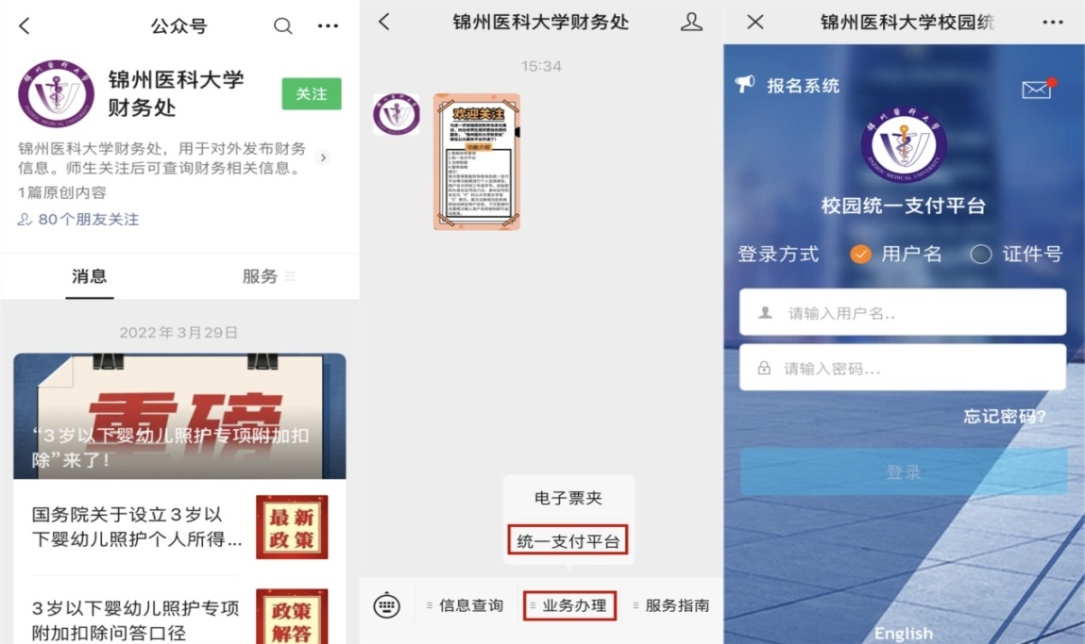 2.缴费点击“学费缴费”→勾选明细，点击右下角“缴”→点击“确认支付”。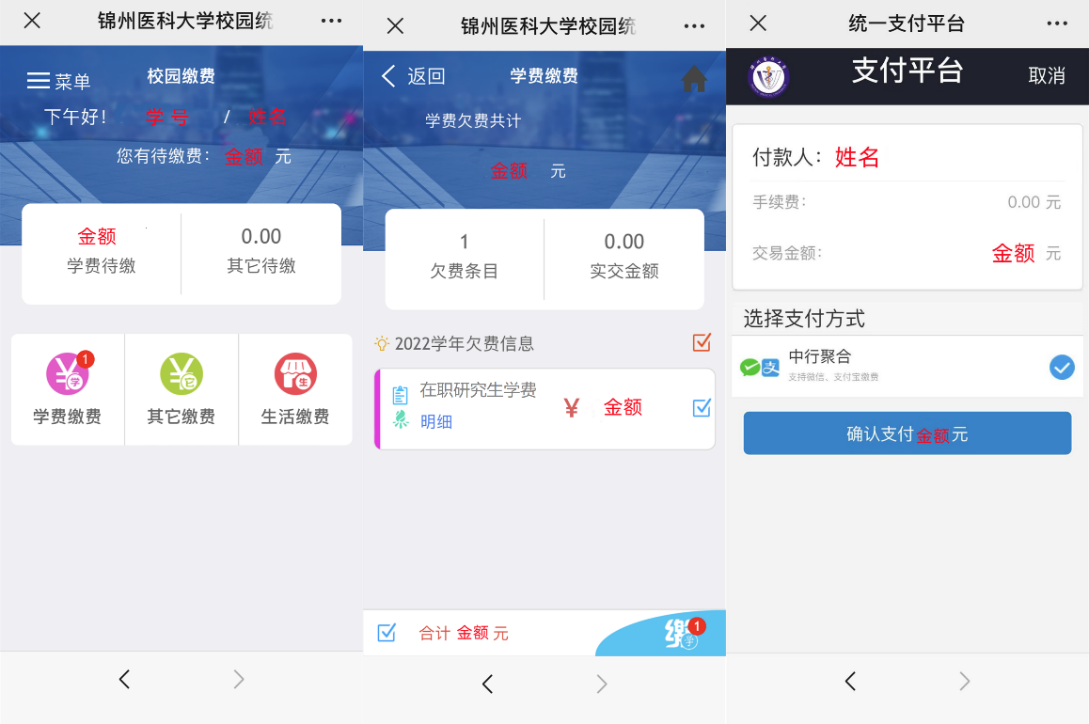 3.查询及领取收据登录统一支付平台，选择“菜单”→“已缴费查询”→查询相应费用明细→点击“查询”→显示收据。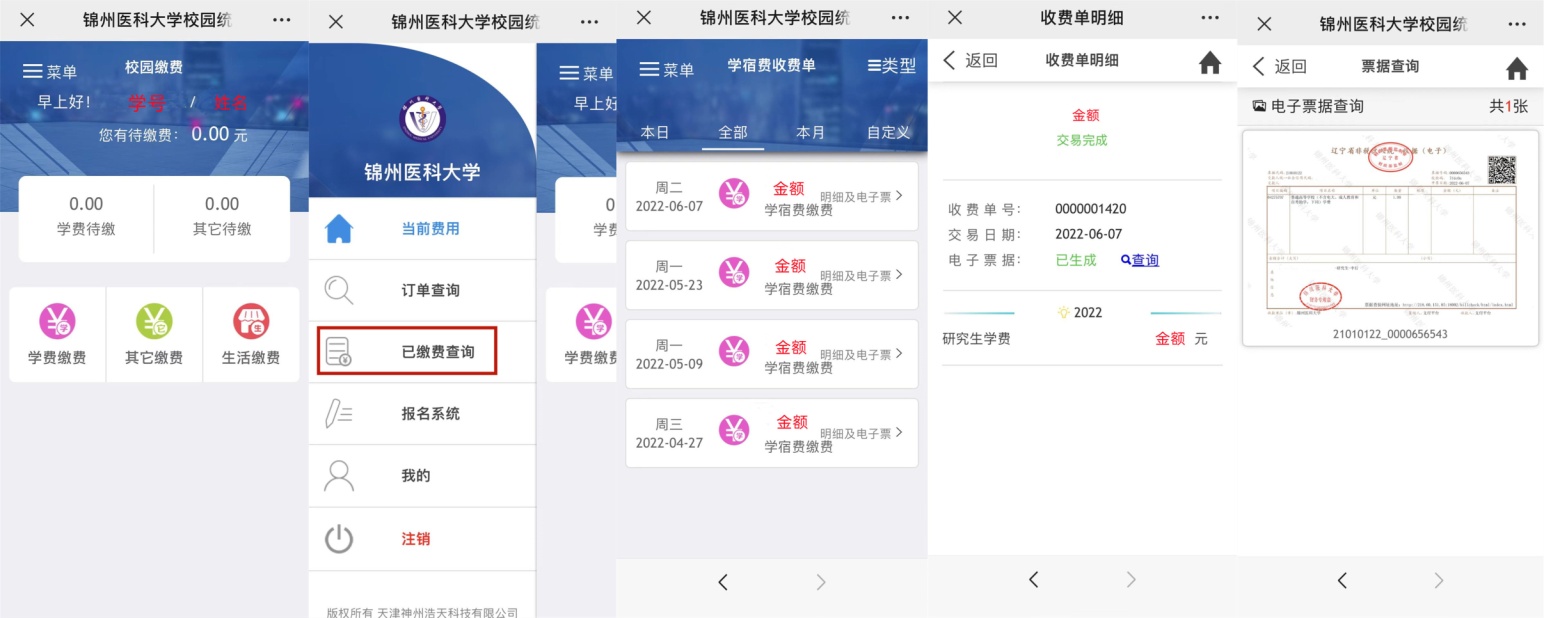 4.缴费单据报名系统上传例图：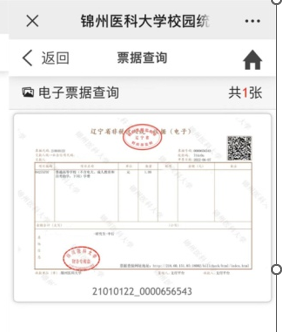 支付过程可能存在的问题答疑：1.交费时间：05:00-23:00。2.密码输入错误达到5次账号锁定，30分钟后解除账号锁定。3.因系统延迟，银行卡扣款成功后，等待2小时查询欠费情况及电子收据。请勿重复缴纳！咨询电话：0416-3675064锦州医科大学财务处